   УКРАЇНАЧЕРНІВЕЦЬКА ОБЛАСНА ДЕРЖАВНА АДМІНІСТРАЦІЯЧЕРНІВЕЦЬКА ОБЛАСНА ВІЙСЬКОВА АДМІНІСТРАЦІЯДЕПАРТАМЕНТ ОСВІТИ І НАУКИНАКАЗ«28» вересня 2022  р.                           Чернівці                                  № 208Про організацію та проведення І-ІІ етапівВсеукраїнського конкурсу авторськихпрограм практичних психологів і соціальних педагогів «Нові технології у новій школі» у номінації «Профілактичні програми» у 2022/2023 н.р.Відповідно до статей 54, 59 Закону України «Про освіту», Положення про психологічну службу у системі освіти України, затвердженого наказом Міністерства освіти і науки України від 22.05.2018 № 509, Положення про Всеукраїнський конкурс авторських програм практичних психологів і соціальних педагогів «Нові технології у новій школі», затвердженого наказом Міністерства освіти і науки України від 31.05.2018 № 555, зареєстрованого в Міністерстві юстиції України 26.06.2018 за № 744/32196, на виконання наказу Міністерства освіти і науки України від 20.09.2022 № 845 «Про проведення Всеукраїнського конкурсу авторських програм практичних психологів та соціальних педагогів «Нові технології у новій школі» у номінації «Профілактичні програми» та листа Міністерства освіти і науки України від 22.09.2022 № 1/11107-22, з метою підвищення професійної компетенції і розвитку творчого потенціалу фахівців психологічної служби у системі освіти Чернівецької областіНАКАЗУЮ:Провести у 2022/2023 навчальному році І-ІІ етапи Всеукраїнського конкурсу авторських програм практичних психологів і соціальних педагогів «Нові технології у новій школі» (далі – Конкурс) у номінації «Профілактичні програми» за двома категоріями фахівців «Практичний психолог» та «Соціальний педагог»:І (територіальний) етап – до 30 листопада 2022 року; ІІ (обласний) етап – до 31 січня 2023 року.Затвердити склад організаційного комітету та журі ІІ етапу Конкурсу, що додається.Керівникам органів управління освітою територіальних громад, директорам центрів професійного розвитку педагогічних працівників, директору Навчально-методичного центру професійно-технічної освіти у Чернівецькій області (Микитюк С.М.):Поінформувати директорів закладів освіти про терміни проведення Конкурсу та надати фахівцям психологічної служби мотиваційну, методичну підтримку щодо підготовки програми і матеріалів згідно з вимогами й критеріями оцінювання (додаток 1), до 07.10.2022.Здійснити організаційні заходи та забезпечити проведення І етапу Конкурсу згідно з вимогами Положення про Всеукраїнський конкурс авторських програм практичних психологів і соціальних педагогів «Нові технології у новій школі» у визначені терміни.Подати повні комплекти матеріалів (заявку; авторську програму; анотацію; відгуки керівників закладів освіти, де проходила апробація програми; матеріали, що демонструють реалізацію програми в закладі освіти – фото, відео, відгуки учасників, публікації в ЗМІ) переможців І етапу (І рейтингові місця) у фахових категоріях «Практичний психолог», «Соціальний педагог» та протоколи №1, №2 (додаток 2) підбиття підсумків проведення І етапу, підсумкові накази до організаційного комітету ІІ етапу Конкурсу у паперовому та електронному вигляді за адресою: 58000 м. Чернівці, вул. І. Франка, 20, к.1, e-mail: chernivtsi23@ukr.net., до 05.12.2022.Директорам закладів фахової передвищої освіти, закладів освіти обласного підпорядкування надіслати авторські програми практичних психологів, соціальних педагогів для участі у Конкурсі до науково-методичного центру практичної психології та соціальної роботи Інституту післядипломної педагогічної освіти Чернівецької області, до 17.11.2022.Комунальній установі «Інститут післядипломної педагогічної освіти Чернівецької області» (Білянін Г.І.):Організувати та провести ІІ етап Конкурсу у визначені терміни.Провести організаційне засідання щодо визначення формату роботи журі Конкурсу 13-14.12.2022; підсумкове засідання щодо підведення підсумків ІІ етапу Конкурсу та визначення переможців 24-25.01.2023.Наказ розмістити на інформаційних сайтах Департаменту освіти і науки обласної державної адміністрації (обласної військової адміністрації) та Інституту післядипломної педагогічної освіти Чернівецької області. Контроль за виконанням цього наказу покласти на заступника директора Департаменту – начальника управління освіти та цифрової трансформації  О. Гринюк.Директор Департаменту                             	       	Оксана САКРІЄР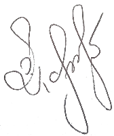 ЗАТВЕРДЖЕНО наказ Департаменту освіти і науки обласної державної адміністрації(обласної військової адміністрації)від 28.09.2022 № 208Склад оргкомітету та журі ІІ етапу Всеукраїнського конкурсу авторських програм працівників психологічної служби «Нові технології у новій школі» Додаток 1до наказу Департаменту освіти і науки обласної державної адміністрації(обласної військової адміністрації)від 28.09.2022 № 208ВИМОГИ 
до авторських програм працівників психологічної служби – учасників Всеукраїнського конкурсу «Нові технології у новій школі»Авторська програма - комплекс заходів, направлених на досягнення цілей навчання, виховання і розвитку, реалізація яких обмежена конкретними часовими рамками.Теоретичні основи програми (опис психологічної/соціальної проблематики).Науково-методичне обґрунтування програми, де зазначено її актуальність, мету, завдання, кількість учасників, а також на яку аудиторію розрахована, на кого спрямована авторська робота, хто має її впроваджувати.Структура та зміст програми (перелік та опис програмних вправ/заходів, модулів, дидактичних розділів тощо залежно від номінації).Опис використаних методик і технологій із зазначенням джерел.Перелік необхідних матеріалів та обладнання для реалізації програми.Строки та етапи реалізації програми.Очікувані результати.КРИТЕРІЇ 
оцінювання авторських програм працівників психологічної служби – учасників Всеукраїнського конкурсу «Нові технології у новій школі» (рекомендується оцінки журі конвертувати у бали з кроком 0,5: 0, 0,5, 1, 1,5, 2)Додаток 2до наказу Департаменту освіти і науки обласної державної адміністрації(обласної військової адміністрації)від 28.09.2022 № 208ПРОТОКОЛ №1/№2підбиття підсумків І етапу Всеукраїнського конкурсу авторських програм практичних психологів/соціальних педагогів «Нові технології у новій школі» у номінації «Профілактичні програми»______________________________________________
(вказати категорію: 1 – практичні психологи/№2 – соціальні педагоги)____________________ 20_______ р.Голова оргкомітету ____________________________________________________________________Члени оргкомітету (вказати всіх):1. __________________________________________________________________2.___________________________________________________________________3.___________________________________________________________________Члени журі (вказати всіх):1.___________________________________________________________________2.___________________________________________________________________3.___________________________________________________________________Оргкомітет в установлений термін прийняв і зареєстрував ______ авторських програм (вказати всі програми):За підсумками конкурсу відповідно до наказу Міністерства освіти і науки України від 31 травня 2018 року № 555 «Про затвердження Положення про Всеукраїнський конкурс авторських програм практичних психологів і соціальних педагогів «Нові технології у новій школі» визначено:                                         Голова оргкомітету     _____________________________                                                                                     (підпис)                                      Секретар оргкомітету ___________________________                                                                                     (підпис)Оргкомітет:Оргкомітет:Оргкомітет:Оргкомітет:Оргкомітет:Гринюк Оксана ІванівнаБогачик Тамара СтепанівнаМикитюк Світлана МиколаївнаПоляк Олександра ВасилівнаГречко Роксолана Іванівна––––––––––заступник директора Департаменту – начальник управління освіти та цифрової трансформації, голова оргкомітету;заступник директора ІППОЧО з науково-методичної роботи ІППОЧО, кандидат історичних наук, заступник голови оргкомітету; директор Навчально-методичного центру професійно-технічної освіти у Чернівецькій області (за згодою)доцент кафедри педагогіки, психології та теорії управління освітою ІППОЧО, кандидат наук державного управління;методист науково-методичного центру практичної психології та соціальної роботи ІППОЧО, секретар.Члени журі:Члени журі:Члени журі:Члени журі:Романовська Діана Дорімедонтівна–завідувач науково-методичного центру практичної психології та соціальної роботи ІППОЧО, кандидат психологічних наук, голова журі;завідувач науково-методичного центру практичної психології та соціальної роботи ІППОЧО, кандидат психологічних наук, голова журі;Анатійчук Марина Олексіївна Чаплак Ян ВасильовичБарабащук Ганна ВолодимирівнаХарівська Світлана ВасилівнаОсипенко Вікторія АнатоліївнаОксіна Наталія ВасилівнаЗаслонкіна Ольга ПетрівнаЦимбалюк Наталія СергіївнаБоднар Людмила Іллівна–––––––––завідувач ресурсного центру підтримки інклюзивної освіти ІППОЧО;доцент кафедри психології Чернівецького національного університету ім. Ю.Федьковича, кандидат психологічних наук (за згодою);асистент кафедри практичної психології Чернівецького національного університету ім. Ю. Федьковича, кандидат психологічних наук (за згодою);методист Науково-методичного центру професійно-технічної освіти у Чернівецькій області (за згодою);викладач кафедри психології та філософії ВДНЗ «Буковинський державний медичний університет», кандидат психологічних наук (за згодою); практичний психолог ДВНЗ «Чернівецький політехнічний коледж» (за згодою); практичний психолог КЗ «Чернівецький обласний центр еколого-натуралістичної творчості учнівської молоді»;асистент кафедри педагогіки та соціальної роботи Чернівецького національного університету ім. Юрія Федьковича, кандидат психологічних наук (за згодою);соціальний педагог Оршовецького ЗЗСО І-ІІІ ст. Неполоковецької ТГ Чернівецького району Чернівецької області (за згодою);завідувач ресурсного центру підтримки інклюзивної освіти ІППОЧО;доцент кафедри психології Чернівецького національного університету ім. Ю.Федьковича, кандидат психологічних наук (за згодою);асистент кафедри практичної психології Чернівецького національного університету ім. Ю. Федьковича, кандидат психологічних наук (за згодою);методист Науково-методичного центру професійно-технічної освіти у Чернівецькій області (за згодою);викладач кафедри психології та філософії ВДНЗ «Буковинський державний медичний університет», кандидат психологічних наук (за згодою); практичний психолог ДВНЗ «Чернівецький політехнічний коледж» (за згодою); практичний психолог КЗ «Чернівецький обласний центр еколого-натуралістичної творчості учнівської молоді»;асистент кафедри педагогіки та соціальної роботи Чернівецького національного університету ім. Юрія Федьковича, кандидат психологічних наук (за згодою);соціальний педагог Оршовецького ЗЗСО І-ІІІ ст. Неполоковецької ТГ Чернівецького району Чернівецької області (за згодою);Дєдов Ольга Анатоліївна–психолог КУ «Центр професійного розвитку педагогічних працівників» Хотинської міської ради (за згодою);психолог КУ «Центр професійного розвитку педагогічних працівників» Хотинської міської ради (за згодою);№КритеріїБал від 0 до 2АктуальністьВідповідність меті та завданнямВідповідність змісту програми віковим особливостямТехнологічність і комплексність вирішення завдань програми (заходи, вправи тощо)Наукове та методичне обґрунтування методів, методик, технологійОпис вимог до спеціаліста, який впроваджує програмуПерелік навчальних та методичних матеріалів, необхідних для реалізації програмиОпис вимог до матеріально-технічного оснащення закладу для реалізації програми (приміщення, обладнання, інструмент тощо)Опис термінів і послідовності етапів реалізації програмиКонкретність формування запланованих результатівОпис проведення апробаціїГрамотність і естетичність оформленняКоректність використання професійної термінологіїДотримання технічних вимог щодо оформлення№ Назва авторської програмиАвтор/авторський колектив123Місце(рейтинг)Назва авторської програмиАвтор/авторський колективБали (від 0 до 28)1	23